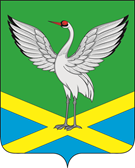 Совет  городского поселения «Забайкальское» муниципального района «Забайкальский район»IV – го созывапгт.Забайкальск« 28 » апреля  2017 года                                                                               № 47Об утверждении годового плана социально-экономическогоразвития городского поселения «Забайкальское»муниципального района «Забайкальский район»на 2017 год	Рассмотрев протест прокуратуры Забайкальского района  от 29.03.2017г № 07-23а-2017/869, в соответствии с рекомендациями Министерства экономического развития Забайкальского края к формированию плановых документов по реализации комплексных программ социально-экономического развития муниципальных образований от 06.03.2009 на основании ст. 25 Устава городского поселения «Забайкальское», решил:Утвердить годовой план социально-экономического развития городского поселения «Забайкальское» муниципального района «Забайкальский район» на 2017 год  (приложение №1).Признать утратившим силу решение Совета городского поселения «Забайкальское» № 30 от 17.02.2017г «Об утверждении годового плана социально-экономического развития городского поселения «Забайкальское» муниципального района «Забайкальский район» на 2017 год.Опубликовать настоящее решение в информационном вестнике «Вести Забайкальска».Решение вступает в силу  со дня официального опубликования (обнародования). Контроль за выполнением настоящего решения оставляю за собой.Глава городского поселения«Забайкальское»                                                                            О.Г. ЕрмолинПриложение №1План социально-экономического развития городского поселения «Забайкальское» муниципального района "Забайкальский район" на 2017 год         I. Цели и задачи плана социально-экономического развития, целевые значения по основным направлениям социально-экономического развития городского поселения на 2017 годЦели:- непрерывное повышение качества жизни населения городского поселения «Забайкальское» по направлениям, входящим в полномочия городского поселения;- закрепление позитивных тенденций экономического развития городского поселения;Задачи:-  качественное улучшение социально-экономической среды городского поселения, как совокупность благоприятных условий для жизнедеятельности населения; - повышение и создание условий для предоставления услуг в сфере культуры; - создание условий для увеличения занятости населения;- обеспечение комфортных условий проживания граждан, за счёт повышения качества предоставляемых жилищно-коммунальных услуг, капитального ремонта жилых домов, благоустройство придомовых территорий, ремонта автомобильных дорог местного значения, местами досуга и отдыха, равными возможностями на доступ к ценностям культуры, информационным ресурсам;- создание оптимальных условий для развития физической культуры и спорта на территории городского поселения в рамках реализации целевой программы «Развитие физической культуры и спорта на территории городского поселения «Забайкальское», участие в реализации плана мероприятий по развитию физической культуры и спорта в Забайкальском крае.II. Основные индикаторы социально-экономического развития  городского поселения «Забайкальское» муниципального района «Забайкальский район» на 2017 годIII. Ресурсы и механизмы реализации плана социально-экономического развития на 2017 год№п./п.Наименование индикаторовЕд.измерения2016 г.оценка2017 г.планАОсновные показатели социально-экономического развития муниципального образования:1.Производство промышленной продукции:1.1.Объем отгруженных товаров собственного производства, выполненных работ и услуг собственными силами (по фактическим видам деятельности в разрезе классификатора ОКВЭД)тыс. руб.1.2.Индекс промышленного производства (по видам деятельности в разрезе классификатора ОКВЭД) в сопоставимых ценах%2.Сельское хозяйство:2.1.Продукция сельского хозяйства во всех категориях хозяйств - всего в том числе: растениеводство животноводство из общего объема: продукция сельхозорганизаций продукция хозяйств населения продукция крестьянских (фермерских) хозяйствмлн.. руб.169,855,741,65,866,724,8182,556,843,75,968,026,63.                                                                                                                        Инвестиционная и строительная деятельность3.1Инвестиции в основной капиталмлн.. руб.957,51016,53.2В % к предыдущему году в сопоставимых ценах%69,580,83.3Объем работ, выполненных по виду деятельности «строительство»млн.. руб.561,3613,73.4.Ввод в эксплуатацию жилых домов за счет всех источников финансированиятыс. кв. м общей площади4.Потребительский рынок4.1.Оборот розничной торговлимлн.. руб.440,8449,64.2.Оборот общественного питаниямлн.. руб.2,42,54.3.Объем платных услуг населению, в том числе бытовых услугмлн.. руб.231,8236,45.Рынок труда и заработной платы5.1.Среднесписочная численность работников (без совместителей)чел.427642925.2.Численность не занятых трудовой деятельностью  граждан,  ищущих работу   и   зарегистрированных   в службе занятостичел.4394655.3.Численность  официально  зарегистрированных безработныхчел.1691745.4.Уровень зарегистрированной безработицы к трудоспособному населению%1,61,75.5.Среднемесячная номинальная начисленная заработная плата работниковруб.37934387855.6.Годовой фонд оплаты труда работников, включая совмещениемлн.. руб.2411,02519,66.Развитие малого предпринимательства6.1.Количество малых предприятийед.2342356.2.Численность   занятых   на   малых предприятияхчел.4574606.3.Инвестиции в основной капиталмлн. руб.7.Социальная сфера7.1.Предоставление молодым семьям социальных выплат на приобретение жилья или строительство индивидуального жилого доматыс. руб.250,0400,07.2. «Доступная среда» на 2016-2020ггтыс. руб.0,0060,07.3.«Адресная социальная поддержка малоимущих граждан и малоимущих семей, оказавшихся в трудной жизненной ситуации на 2017-2020ггтыс. руб.0,0030,07.4.Строительство детской площадки в парке отдыхатыс. руб.0,00150,07.5.Число книг и журналов в библиотеках на 1000 населения     ед.52567.6.Число музеев на 1000 населенияед.007.7.Число санаторно-курортных организаций и организаций отдыхаед.007.8.Число летних оздоровительных лагерейед.007.9.Численность детей, отдохнувших в них за леточел.007.10.Число спортивных сооружений и спортивных школ (ДЮСШ, СДЮШОР, ШВСМ)        ед.228.Жилищно-коммунальное  хозяйство 8.1.Жилищный фонд - всего (на конец года)тыс.кв.м.282,1282,18.2.Средняя обеспеченность населенияжильем,в том числе благоустроенным и частично благоустроенным кв.м.25,08,125,09,28..3.Капитально отремонтированных жилых домов за год кв.м.009..Муниципальное имущество9.1.Наличие основных фондов, находящихся в муниципальной собственности:по полной стоимости по остаточной балансовой стоимоститыс. руб.22215,28294,921465,28131,99.2Стоимость имущества, планируемого к приватизациитыс. руб.9.3Доходы, получаемые от сдачи муниципального имущества в арендутыс. руб.19500,07000,09.4Доля доходов от использования муниципального имущества в общем объеме доходов муниципального образования%26,713,59.5Доля земельного налога в общем объеме доходов бюджета муниципального образования%20,228,610.Демография10.1.Численность постоянного населения на начало годачел.125871265010.2.Численность постоянного населения в возрасте моложе трудоспособного на начало годачел.2746281410.3.Численность постоянного населения трудоспособного возраста на начало года   чел.7072708410.4.Численность постоянного населения в возрасте старше трудоспособного на начало года   чел.1168117010.5.Общий коэффициент рождаемости на 1000 населения  ед.111210.6.Общий   коэффициент  смертности на 1000 населения  ед.8610.7.Коэффициент естественного прироста (убыли)  ед.3610.8.Миграционный прирост (убыль)   чел.-14+4611.Органы местного самоуправления11.1.Численность работающих в органах местного самоуправлениячел.303011.2.Расходы бюджета на органы местного самоуправлениятыс. руб.28168,624602,211.3.В том числе заработная плататыс. руб.16329,216231,1БОсновные   показатели   реализации отдельных полномочий по решению     вопросов     местного значения:1.Бюджет муниципального  образования-	доходы всего-	расходы всегов том числе по отдельным статьям (в разрезе финансирования вопросов местного значения и полномочий органов местного самоуправления)Общегосударственные вопросыНациональная оборонаНациональная безопасность и правоохранительная деятельность Национальная экономика Жилищно-коммунальное хозяйствоОбразованиеКультура, кинематография, средства массовой информацииЗдравоохранение, физическая культура и спортСоциальная политикатыс. руб.70504,872363,527532,4791,22289,23336,22096010074,16284,61095,859356,459356,424602,2599,3100,04969,09850,010230,98135,0870,0№ п/пСодержание  мероприятияСроки выполненияОбъем финансирования, тыс. руб.Объем финансирования, тыс. руб.Исполнители№ п/пСодержание  мероприятияСроки выполнениявсегов том числе по источникам финансированияИсполнителиВ сфере формирования рынка доступного жилья и реформирования жилищно-коммунального хозяйстваВ сфере формирования рынка доступного жилья и реформирования жилищно-коммунального хозяйстваВ сфере формирования рынка доступного жилья и реформирования жилищно-коммунального хозяйстваВ сфере формирования рынка доступного жилья и реформирования жилищно-коммунального хозяйстваВ сфере формирования рынка доступного жилья и реформирования жилищно-коммунального хозяйстваВ сфере формирования рынка доступного жилья и реформирования жилищно-коммунального хозяйстваМуниципальная программа «Обеспечение жильем молодых семей»Муниципальная программа «Обеспечение жильем молодых семей»Муниципальная программа «Обеспечение жильем молодых семей»Муниципальная программа «Обеспечение жильем молодых семей»Муниципальная программа «Обеспечение жильем молодых семей»Муниципальная программа «Обеспечение жильем молодых семей»Предоставление молодым семьям социальных выплат на приобретение жилья или строительство индивидуального жилого дома"В течение года400,0450,0Средства бюджета городского поселения «Забайкальское»Средства  федерального бюджетаГлавный специалист по социальным вопросам общего отдела Администрации городского поселения «Забайкальское»Подпрограмма «Модернизация объектов коммунальной инфраструктуры»Подпрограмма «Модернизация объектов коммунальной инфраструктуры»Подпрограмма «Модернизация объектов коммунальной инфраструктуры»Подпрограмма «Модернизация объектов коммунальной инфраструктуры»Подпрограмма «Модернизация объектов коммунальной инфраструктуры»Подпрограмма «Модернизация объектов коммунальной инфраструктуры»Реализация мер по модернизации объектов коммунальной инфраструктурыВ течение годаХХОтдел по ЖКХ, строительству, транспорту, связи и промышленности и ЧС Администрации городского поселения «Забайкальское»Модернизация и строительство объектов водоотведения и теплоснабженияВ течение года1088,9Средства бюджета городского поселения «Забайкальское»Отдел по ЖКХ, строительству, транспорту, связи и промышленности и ЧС Администрации городского поселения «Забайкальское»Градостроительная деятельностьГрадостроительная деятельностьГрадостроительная деятельностьГрадостроительная деятельностьГрадостроительная деятельностьГрадостроительная деятельностьРазработка проекта генерального плана, проекта правил землепользования и застройки  городского поселения «Забайкальское»В течение года1470,4Средства бюджета городского поселения «Забайкальское»Отдел земельных отношений, архитектуры и градостроительства Администрации городского поселения «Забайкальское»Разработка проекта планирования (от Казановки до            п.ст. Мациевская)В течение  года514,8Средства бюджета городского поселения «Забайкальское»Отдел земельных отношений, архитектуры и градостроительства Администрации городского поселения «Забайкальское»Постановка на ГКН земельных участков из невостребованных земельных долейВ течение года514,8Средства бюджета городского поселения «Забайкальское»Отдел земельных отношений, архитектуры и градостроительства Администрации городского поселения «Забайкальское»В сфере социальной поддержке гражданВ сфере социальной поддержке гражданВ сфере социальной поддержке гражданВ сфере социальной поддержке гражданВ сфере социальной поддержке гражданВ сфере социальной поддержке гражданПодпрограмма  «Доступная среда на 2016-2020 годы»Подпрограмма  «Доступная среда на 2016-2020 годы»Подпрограмма  «Доступная среда на 2016-2020 годы»Подпрограмма  «Доступная среда на 2016-2020 годы»Подпрограмма  «Доступная среда на 2016-2020 годы»Подпрограмма  «Доступная среда на 2016-2020 годы»Асфальтирование пешеходных, подъездных путей к зданию физкультурно-оздоровительного комплексаВ течение года60,0390,0Средства бюджета городского поселения «Забайкальское», Средства федерального бюджетаГлавный специалист по социальным вопросам,       Отдел по ЖКХ, строительству, транспорту, связи и промышленности и ЧС Администрации ГП «Забайкальское»,                 МУ «Спортсервис»Подпрограмма «Адресная социальная поддержка малоимущих граждан и малоимущих семей, оказавшихся в трудной жизненной ситуации на 2017-2020 годы»Подпрограмма «Адресная социальная поддержка малоимущих граждан и малоимущих семей, оказавшихся в трудной жизненной ситуации на 2017-2020 годы»Подпрограмма «Адресная социальная поддержка малоимущих граждан и малоимущих семей, оказавшихся в трудной жизненной ситуации на 2017-2020 годы»Подпрограмма «Адресная социальная поддержка малоимущих граждан и малоимущих семей, оказавшихся в трудной жизненной ситуации на 2017-2020 годы»Подпрограмма «Адресная социальная поддержка малоимущих граждан и малоимущих семей, оказавшихся в трудной жизненной ситуации на 2017-2020 годы»Подпрограмма «Адресная социальная поддержка малоимущих граждан и малоимущих семей, оказавшихся в трудной жизненной ситуации на 2017-2020 годы»Материальная помощь, содействие в оформлении документов, продовольственная помощь и т.д. (по личному заявлению) В течение года30,0Средства бюджета городского поселения «Забайкальское»Главный специалист по социальным вопросам Администрации городского поселения «Забайкальское»Профилактика правонарушений на территории городского поселения «Забайкальское» Профилактика правонарушений на территории городского поселения «Забайкальское» Профилактика правонарушений на территории городского поселения «Забайкальское» Профилактика правонарушений на территории городского поселения «Забайкальское» Профилактика правонарушений на территории городского поселения «Забайкальское» Профилактика правонарушений на территории городского поселения «Забайкальское» Обеспечение общественного порядка при проведении  мероприятий с массовым пребыванием граждан на территории  городского поселения «Забайкальское»В течение годаХХАдминистрация городского поселения «Забайкальское» ОМВД (по согласованию)Ведение базы данных семей, находящихся в социально опасном положенииВ течение годаХХГлавный специалист по социальным вопросам Администрации городского поселения «Забайкальское»Содействие в трудоустройстве несовершеннолетних граждан, в том числе состоящих на профилактическом учете в КДНиЗПВ течение года195,0Средства бюджета городского поселения «Забайкальское»Администрация городского поселения «Забайкальское» ГКУ ЦЗН, МУК ЦБСЕжегодное рассмотрение на заседаниях комиссии по делам несовершеннолетних и защите их прав эффективности деятельности субъектов системы профилактики безнадзорности и правонарушений несовершеннолетних по предупреждению негативных явлений в детско-подростковой средеВ течение годаХХГлавный специалист по социальным вопросам Администрациигородского поселения «Забайкальское»Подготовка и освещение  в средствах массой информации материалов по профилактике правонарушений на территории поселения и профилактике негативных явлений в молодежной средеВ течение годаХХГлавный специалист по социальным вопросам, специалист по связям с общественностью Администрации городского поселения «Забайкальское» ОМВД (по согласованию)В сфере управления и развития кадрового потенциалаВ сфере управления и развития кадрового потенциалаВ сфере управления и развития кадрового потенциалаВ сфере управления и развития кадрового потенциалаВ сфере управления и развития кадрового потенциалаВ сфере управления и развития кадрового потенциалаРабота с обращениями гражданВ течение годаХХАдминистрация городского поселения «Забайкальское»Создание условий для противодействия коррупцииВ течение годаХХОбщий отдел,  главный специалист-юрист Администрации городского поселения «Забайкальское»Нормативно-правовое и методическое обеспечение противодействия коррупцииВ течение годаХХОбщий отдел,  главный специалист-юрист Администрации городского поселения «Забайкальское»Проведение мониторинга по оценке принятых мер в городском поселении «Забайкальское» по противодействию коррупцииВ течение годаХХОбщий отдел,  главный специалист-юрист Администрации городского поселения «Забайкальское»В сфере культурыВ сфере культурыВ сфере культурыВ сфере культурыВ сфере культурыВ сфере культурыПроведение культурно-массовых мероприятий В течение года144,2208,0Средства бюджета городского поселения «Забайкальское» Собственные средства муниципальных учрежденийГлавный специалист по социальным вопросам Администрации городского поселения «Забайкальское» Руководители муниципальных учреждений культурыУкрепление материально-технической базы МУК «ЦБС», МУК «Дом культуры». «Организация библиотечного обслуживания населения, комплектование и обеспечение сохранности библиотечных фондов библиотек городского поселения «Забайкальское»В течение года270,2109,0Средства бюджета городского поселения «Забайкальское» Собственные средства муниципальных учрежденийАдминистрация городского поселения «Забайкальское» Руководители муниципальных учреждений культурыВ сфере физической культуры и спортаВ сфере физической культуры и спортаВ сфере физической культуры и спортаВ сфере физической культуры и спортаВ сфере физической культуры и спортаВ сфере физической культуры и спортаПроведение районных и межрайонных физкультурно-спортивных мероприятий, участие спортсменов и команд в межрайонных и краевых физкультурно-спортивных мероприятияхВ течение года500,0Собственные средства муниципальных учрежденийАдминистрация городского поселения «Забайкальское» МУ «Спортсервис»Ремонт крыши физкультурно-оздоровительного комплексаВ течение года500,0Средства бюджета городского поселения «Забайкальское»Администрация городского поселения «Забайкальское» МУ «Спортсервис»В сфере информатизации и связиВ сфере информатизации и связиВ сфере информатизации и связиВ сфере информатизации и связиВ сфере информатизации и связиВ сфере информатизации и связиОбеспечение органов местного самоуправления лицензионными программными продуктами (системными, офисными, антивирусными и т.д.)В течение года652,0Средства бюджета городского поселения «Забайкальское»Отдел по финансовым, имущественным вопросам и социально-экономическому развитию Администрации городского поселения «Забайкальское»Обслуживание и приобретение расходных материалов для оргтехники»В течение года27,0Средства бюджета городского поселения «Забайкальское»Отдел по финансовым, имущественным вопросам и социально-экономическому развитию Администрации городского поселения «Забайкальское»В сфере экономикиВ сфере экономикиВ сфере экономикиВ сфере экономикиВ сфере экономикиВ сфере экономикиРазработка  инвестиционного паспорта городского поселения «Забайкальское»В течение годаХХВсе отделы Администрации городского поселения «Забайкальское»Ведение перечня инвестиционных проектов, реализуемых или планируемых к реализации на территории городского поселения «Забайкальское»В течение годаХХВсе отделы Администрации городского поселения «Забайкальское»Подпрограмма «Развитие малого и среднего предпринимательства в муниципальном районе "Забайкальский район"»Подпрограмма «Развитие малого и среднего предпринимательства в муниципальном районе "Забайкальский район"»Подпрограмма «Развитие малого и среднего предпринимательства в муниципальном районе "Забайкальский район"»Подпрограмма «Развитие малого и среднего предпринимательства в муниципальном районе "Забайкальский район"»Подпрограмма «Развитие малого и среднего предпринимательства в муниципальном районе "Забайкальский район"»Подпрограмма «Развитие малого и среднего предпринимательства в муниципальном районе "Забайкальский район"»Реализация на территории муниципального района "Забайкальский район" инвестиционных проектов", в том числе:В течение года23380,5Внебюджетные источникиУправление экономического развития Администрации муниципального района «Забайкальский район»Создание первого зернового железнодорожного терминала Забайкальск Маньчжурия"В течение года3358000,0Внебюджетные источникиУправление экономического развития Администрации муниципального района «Забайкальский район»Строительство микрорайона "Южный"В течение года4500,0Внебюджетные источникиУправление экономического развития Администрации муниципального района «Забайкальский район»Трансграничный туристический парк "Восточные ворота России Забайкальск – Маньчжурия"В течение года15000,0Внебюджетные источникиУправление экономического развития Администрации муниципального района «Забайкальский район»Экономический город "Забайкальск Сити"В течение года20000000,0Внебюджетные источникиУправление экономического развития Администрации муниципального района «Забайкальский район»Комплексное развитие КФХ до 2020 года по выращиванию зерновых и масличных культур, разведение КРС и овец"В течение года2000,0Внебюджетные источникиУправление экономического развития Администрации муниципального района «Забайкальский район»Строительство свинофермыВ течение года1000,0Внебюджетные источникиУправление экономического развития Администрации муниципального района «Забайкальский район»В сфере финансовой деятельностиВ сфере финансовой деятельностиВ сфере финансовой деятельностиВ сфере финансовой деятельностиВ сфере финансовой деятельностиВ сфере финансовой деятельностиПринятие мер по улучшению взаимодействия с администраторами доходов городского бюджетаВ течение годаХХОтдел по финансовым, имущественным вопросам и социально-экономическому развитию Администрации городского поселения «Забайкальское»Мобилизация поступлений доходов в бюджетВ течение годаХХОтдел по финансовым, имущественным вопросам и социально-экономическому развитию Администрации городского поселения «Забайкальское»Своевременное и качественное составление проекта бюджета городского поселенияВ течение годаХХОтдел по финансовым, имущественным вопросам и социально-экономическому развитию Администрации городского поселения «Забайкальское»Расширение применения программно-целевых методовВ течение годаХХОтдел по финансовым, имущественным вопросам и социально-экономическому развитию Администрации городского поселения «Забайкальское»Оптимизация расходов бюджета городского поселенияВ течение годаХХОтдел по финансовым, имущественным вопросам и социально-экономическому развитию Администрации городского поселения «Забайкальское»В сфере управления муниципальной собственностьюВ сфере управления муниципальной собственностьюВ сфере управления муниципальной собственностьюВ сфере управления муниципальной собственностьюВ сфере управления муниципальной собственностьюВ сфере управления муниципальной собственностьюОсуществление технической паспортизации объектов недвижимости, дорог местного значения и постановка их на государственный кадастровый учетВ течение года1000,0Средства бюджета городского поселения «Забайкальское»Отдел по финансовым, имущественным вопросам и социально-экономическому развитию Администрации городского поселения «Забайкальское»Капитальный ремонт муниципального жилищного фондаВ течение года1200,0Средства бюджета городского поселения «Забайкальское»Отдел по ЖКХ, строительству, транспорту, связи и промышленности и ЧС, Отдел архитектуры и градостроительства Администрации городского поселения «Забайкальское»Обеспечение защиты имущественных интересов городского поселения «Забайкальское»В течение годаХХОтдел по финансовым, имущественным вопросам и социально-экономическому развитию Администрации городского поселения «Забайкальское»Ведение реестра муниципальной собственности городского поселения «Забайкальское»В течение годаХХОтдел по финансовым, имущественным вопросам и социально-экономическому развитию Администрации городского поселения «Забайкальское»Обеспечение исполнения функций органа местного самоуправления в сфере управления имуществомВ течение годаХХОтдел по финансовым, имущественным вопросам и социально-экономическому развитию Администрации городского поселения «Забайкальское»Исковая деятельность по защите имущественных интересов городского поселения «Забайкальское», а также направление материалов в Прокуратуру Забайкальского района, Забайкальский районный судВ течение годаХХОтдел по финансовым, имущественным вопросам и социально-экономическому развитию Администрации городского поселения «Забайкальское»Программа «Защита населения и территорий от чрезвычайных ситуаций, обеспечение пожарной безопасности и безопасности людей на водных объектах на 2016-2020г.»Программа «Защита населения и территорий от чрезвычайных ситуаций, обеспечение пожарной безопасности и безопасности людей на водных объектах на 2016-2020г.»Программа «Защита населения и территорий от чрезвычайных ситуаций, обеспечение пожарной безопасности и безопасности людей на водных объектах на 2016-2020г.»Программа «Защита населения и территорий от чрезвычайных ситуаций, обеспечение пожарной безопасности и безопасности людей на водных объектах на 2016-2020г.»Программа «Защита населения и территорий от чрезвычайных ситуаций, обеспечение пожарной безопасности и безопасности людей на водных объектах на 2016-2020г.»Программа «Защита населения и территорий от чрезвычайных ситуаций, обеспечение пожарной безопасности и безопасности людей на водных объектах на 2016-2020г.»Обеспечение первичных мер пожарной безопасностиВ течение года40,0Средства бюджета Городского поселения «Забайкальское»Отдел по ЖКХ, строительству, транспорту, связи и промышленности и ЧС Администрации городского поселения «Забайкальское»Формирование постоянного резерва ГСМ для разрешения возникающих вопросов по ликвидации ЧС и обеспечения пожарной безопасности  в городском поселенииВ течение года10,0Средства бюджета городского поселения «Забайкальское»Отдел по ЖКХ, строительству, транспорту, связи и промышленности и ЧС Администрации городского поселения «Забайкальское»Участие в предупреждении и ликвидации последствий  чрезвычайных ситуаций в границах поселения (приобретение ГСМ, воздушных огнетушителей, запасные части и детали к ним)В течение года40,0Средства бюджета городского поселения «Забайкальское»Отдел по ЖКХ, строительству, транспорту, связи и промышленности и ЧС Администрации городского поселения «Забайкальское»Обеспечение контроля за установкой на водонапорных башнях и колонках поселения гидрантов для забора воды пожарной  техникойВ течение годаХХОтдел по ЖКХ, строительству, транспорту, связи и промышленности и ЧС Администрации городского поселения «Забайкальское»Приобретение наглядной агитации для оформления уголков и стендов безопасности, для обучения неработающего населения навыкам противодействия ЧС и обеспечения ПБ и обеспечения безопасности на водеВ течение года10,0Средства бюджета городского поселения «Забайкальское»Отдел по ЖКХ, строительству, транспорту, связи и промышленности и ЧС Администрации городского поселения «Забайкальское»Проведение информационной кампании по безопасному поведению людей при ЧС и ПБВ течение годаХХОтдел по ЖКХ, строительству, транспорту, связи и промышленности и ЧС Администрации городского поселения «Забайкальское»Обучение населения правилам поведения при пожаре и мерам пожарной безопасностиВ течение годаХХОтдел по ЖКХ, строительству, транспорту, связи и промышленности и ЧС Администрации городского поселения «Забайкальское»В сфере благоустройстваВ сфере благоустройстваВ сфере благоустройстваВ сфере благоустройстваВ сфере благоустройстваВ сфере благоустройстваМуниципальная целевая программа «Благоустройство» городского поселения «Забайкальское» 2017-2019гг.Муниципальная целевая программа «Благоустройство» городского поселения «Забайкальское» 2017-2019гг.Муниципальная целевая программа «Благоустройство» городского поселения «Забайкальское» 2017-2019гг.Муниципальная целевая программа «Благоустройство» городского поселения «Забайкальское» 2017-2019гг.Муниципальная целевая программа «Благоустройство» городского поселения «Забайкальское» 2017-2019гг.Муниципальная целевая программа «Благоустройство» городского поселения «Забайкальское» 2017-2019гг.Обустройство мест захоронения В течение года 253,5Средства бюджета городского поселения «Забайкальское»Отдел по ЖКХ, строительству, транспорту, связи и промышленности и ЧС Администрации городского поселения «Забайкальское»Текущее содержание и обслуживание наружных сетей уличного освещения территории поселения В течение года507,0Средства бюджета городского поселения «Забайкальское»Отдел по ЖКХ, строительству, транспорту, связи и промышленности и ЧС Администрации городского поселения «Забайкальское», МАНУ «Благоустройство»Озеленение В течение года304,1Средства бюджета городского поселения «Забайкальское»Отдел по ЖКХ, строительству, транспорту, связи и промышленности и ЧС Администрации городского поселения «Забайкальское»Содержание, благоустройство автомобильных дорог (зимнее благоустройство)В течение года3143,0Средства бюджета городского поселения «Забайкальское»Отдел по ЖКХ, строительству, транспорту, связи и промышленности и ЧС Администрации городского поселения «Забайкальское»Мероприятия по летнему благоустройствуВ течение года405,5Средства бюджета городского поселения «Забайкальское»Отдел по ЖКХ, строительству, транспорту, связи и промышленности и ЧС Администрации городского поселения «Забайкальское»Мероприятия по организации сбора, вывоза бытовых отходовВ течение года456,2Средства бюджета городского поселения «Забайкальское»Отдел по ЖКХ, строительству, транспорту, связи и промышленности и ЧС Администрации городского поселения «Забайкальское»Строительство детской площадки в парке отдыха городского поселенияВ течение года150,0Средства бюджета городского поселения «Забайкальское»Отдел по ЖКХ, строительству, транспорту, связи и промышленности и ЧС. Главный специалист по социальным вопросам Администрации городского поселения «Забайкальское»